Innovation Name:  	Who’s Involved: Start Date: End Date:   BrainstormingAction Plan (What Did You Do?) 1-2 SentencesResults: Updated MetricsLessons LearnedWhy Change is NeededCurrent State (CS) CostsCurrent State (CS) CostsFuture State (FS) Costs Qualitative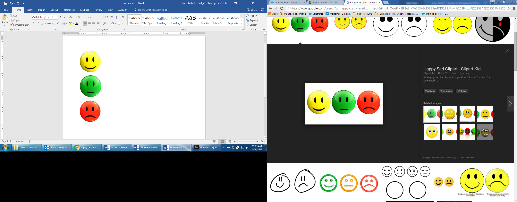 (Feelings) Money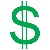  Errors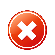 Equity Errors: Operational Errors:Equity Errors: Operational Errors:Equity Errors: Operational Errors: Amount 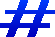  Time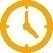 Yearly Cost (Annualized)Yearly Savings (CS Cost – FS Cost)Yearly Savings (CS Cost – FS Cost)Yearly Savings to Customer
(Value of Customers Time)Yearly Savings to Customer
(Value of Customers Time)Gap Analysis – What holds us back from our Future State?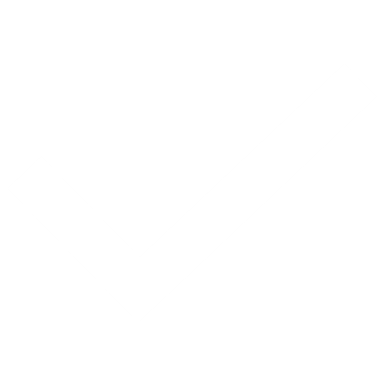 Waste Observed (Check All that Apply)Waste Observed (Check All that Apply)DefectsTransportationOverproductionInventoryWaitingMotionNon-Utilized Talent/ThingsExcessive ProcessingIf we…Then we…Experiment OutcomeAction ItemAssigned ToDue Date/Date CompletedPlease Add Photos or Screenshots of What You DidResults (How is Everyone Better Off?): 1-2 SentencesMetricCurrent StateFuture State30 Day60 Day90 DayQualitativeMoneyErrorsAmountsTimeYearly CostWhat Went Well (+)What Didn’t Go Well/Needs Changed ()Additional Innovation Notes Here